 San Salvador, 14 de abril de dos mil veintitrés. Ciudadanía en General Presente. Por este medio La Unidad de Recursos Humanos del  Instituto Administrador de los Beneficios y Prestaciones Sociales de los Veteranos Militares de la Fuerza Armada y Excombatientes del Frente Farabundo Martí para la Liberación Nacional que Participaron en el Conflicto Armado Interno de El Salvador del Primero de enero de 1980 al dieciséis de enero de 1992, que puede abreviarse INABVE, a través de la Unidad de Acceso a la Información Pública, declara la inexistencia de Información Oficiosa al Periodo comprendido en el mes de marzo 2023, en virtud que la Información Oficiosa reportada por la Unidad en el mes de febrero no tiene modificaciones y se mantiene vigente. Y para hacerlo de conocimiento general, se elabora la presente acta.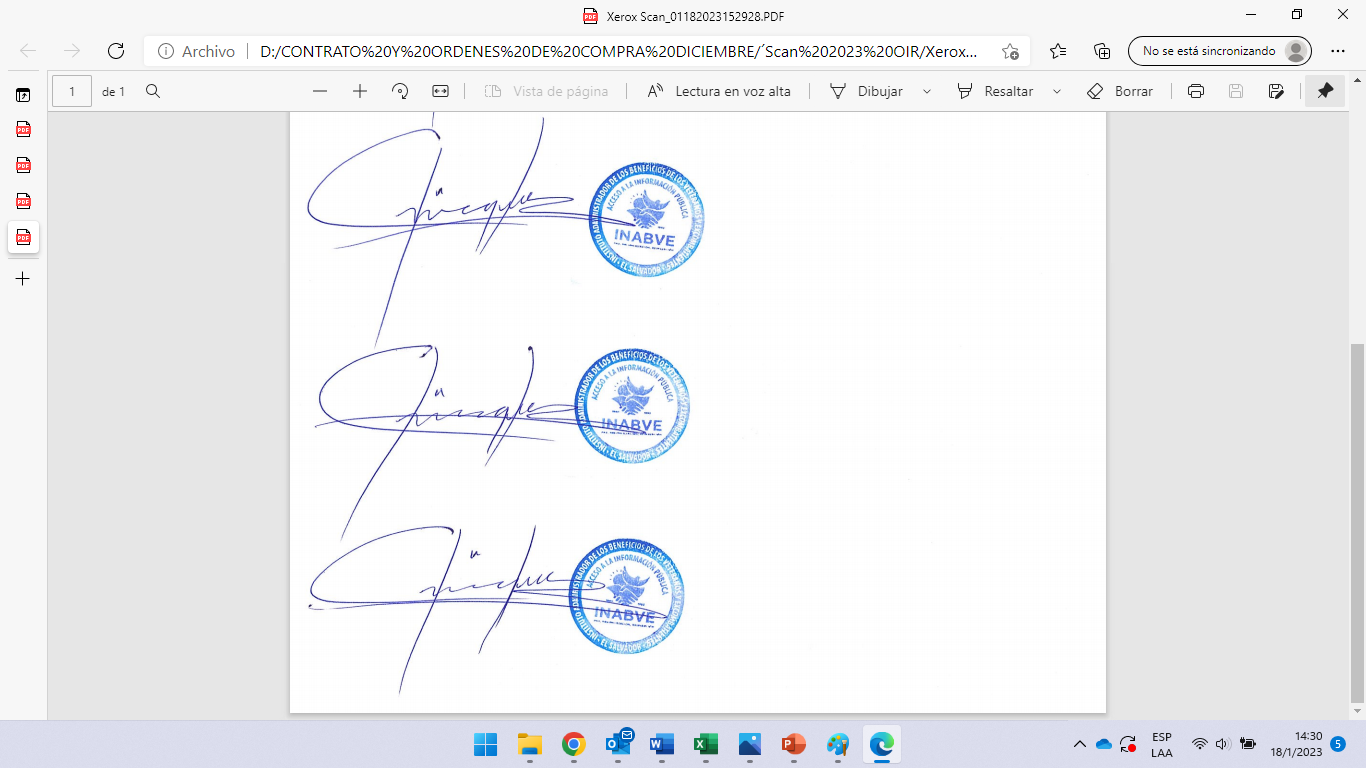 	 Licda. Mirna Guadalupe Henríquez Oficial de la Unidad de Acceso a la Información Pública